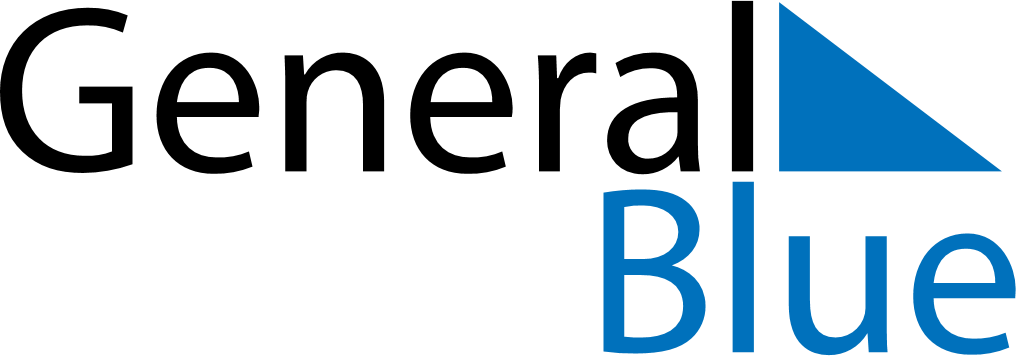 May 2026May 2026May 2026May 2026ChileChileChileMondayTuesdayWednesdayThursdayFridaySaturdaySaturdaySunday1223Labour Day45678991011121314151616171819202122232324Navy Day2526272829303031